Publicado en España el 21/11/2022 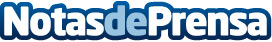 Consultar los mejores directorios: emisoras, taxis o empresas exportadorasEn estos directorios, propiedad de Ludico Business S.L, se pueden encontrar varios servicios que ayudan y facilitan a los usuarios la búsqueda de información sobre empresas, instituciones u organismosDatos de contacto:Christian Redondo640264928Nota de prensa publicada en: https://www.notasdeprensa.es/consultar-los-mejores-directorios-emisoras Categorias: Telecomunicaciones Automovilismo Comunicación Logística Industria Automotriz http://www.notasdeprensa.es